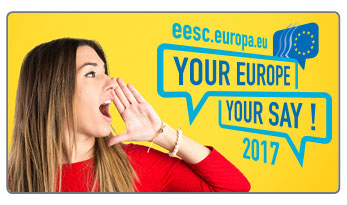 DOCUMENTO DE TRABAJO PARA LAS ESCUELAS PARTICIPANTESEU@60: ¿Hacia donde vamos ahora?Introducción2017 es un año muy importante para Europa, ya que se cumple el sexagésimo aniversario de la firma del Tratado de Roma constitutivo de la Comunidad Económica Europea, precursora de la Unión Europea.Ya en 1957, los fundadores de la UE reconocieron que la unidad, la libertad y la solidaridad europeas conciernen no solo a los gobiernos y naciones, sino también a los ciudadanos. Desde un principio crearon el Comité Económico y Social Europeo (CESE), junto con las demás instituciones de la UE, para que la «sociedad civil organizada» pudiera aconsejar a los responsables políticos sobre una amplia gama de cuestiones, siendo el CESE la voz de las fuerzas económicas y sociales de la sociedad.Los jóvenes son el futuro de Europa y decidirán qué dirección tomará la UE en los próximos años. El CESE siempre ha puesto especial cuidado en fomentar la participación de los jóvenes en sus debates políticos. En 2017, el sexagésimo aniversario del Tratado de Roma será el tema del acto anual del Comité dedicado a la juventud «¡Tu Europa, tu voz!», que brinda a los jóvenes de toda Europa la oportunidad de compartir sus ideas sobre la UE de ayer, de hoy y de mañana.¡Tu Europa, tu voz!En 2010, el CESE instauró «¡Tu Europa, tu voz!» como acto anual que congrega en el corazón de la UE a escolares –con sus profesores– procedentes de todos los Estados miembros. Los jóvenes debaten propuestas sobre un tema específico y acuerdan una resolución que se somete a los responsables políticos de la UE.Se selecciona al azar una escuela de cada Estado miembro, la cual envía a Bruselas a tres alumnos de dieciséis años como mínimo con su profesor para participar en un simulacro de pleno del CESE en el que se debate un asunto de actualidad.La edición 2017 de «¡Tu Europa, tu voz!» tendrá lugar los días 30 y 31 de marzo de 2017. Como preparación de este acto, los miembros del CESE visitarán las escuelas seleccionadas para hablar sobre el trabajo del Comité y responder a preguntas de los alumnos.«¡Tu Europa, tu voz!» es una ocasión única para que los jóvenes puedan reunirse y compartir experiencias, escuchar a sus homólogos de diferentes países y aprender más sobre la manera en que viven los demás. En Bruselas, los estudiantes debatirán sobre los retos políticos que afronta la UE en estos tiempos difíciles, votarán y propondrán sus propias soluciones.«¡Tu Europa, tu voz!» fomenta la amistad, la tolerancia y el entendimiento. Asimismo, supone una experiencia inolvidable y enriquecedora, no solo para los jóvenes, sino también para nosotros en el CESE.Sobre el Tratado de RomaEn 1957, el Tratado de Roma articuló un proyecto visionario para promover la unidad y la paz en un continente asolado por las guerras del siglo XX. Seis países firmaron el Tratado: Bélgica, Francia, Italia, Luxemburgo, los Países Bajos y Alemania Occidental. Asimismo, lanzó la idea de un mercado único que elimina barreras y fronteras y permite a los países intercambiar bienes, servicios, capitales y mano de obra, lo que a menudo se denomina las cuatro libertades de la UE.Estas libertades trajeron consigo el reconocimiento de la igualdad de derechos de los trabajadores y de que la unión económica debe aportar a los ciudadanos europeos progreso social y un nivel de vida más elevado. En los ochenta, el presidente de la Comisión, Jacques Delors, siguió desarrollando el modelo social europeo basado en el diálogo y la protección social.Desde el Tratado de Roma, las sucesivas ampliaciones han incrementado el número de Estados miembros hasta 28, reduciéndose próximamente a 27 con la retirada del Reino Unido.El Comité Económico y Social EuropeoEl CESE está constituido actualmente por 350 miembros procedentes de organizaciones de la sociedad civil de los 28 Estados miembros. Está estructurado en tres grupos que representan a los empresarios, los trabajadores y las denominadas actividades diversas (desde los ecologistas y agricultores hasta los consumidores y las ONG, entre otras muchas). Los miembros del CESE –tanto hombres como mujeres, jóvenes y ancianos– atesoran gran cantidad de conocimientos y experiencia.La misión del Comité consiste en hacer oír la voz de la sociedad civil organizada. El Parlamento Europeo, el Consejo y la Comisión están obligados legalmente a consultar al CESE mientras elaboran gran parte de su nueva legislación. El CESE emite dictámenes sobre estos y otros asuntos, acordados por consenso entre los tres grupos. Esto hace único al Comité, en la medida en que refleja los intereses del conjunto de la sociedad civil organizada (empresarios, trabajadores y actividades diversas), basándose en el compromiso y el respeto mutuo.La Unión Europea en 2016Durante los últimos 60 años, la UE ha aportado numerosas ventajas a sus ciudadanos. Entre ellas figura la libre circulación, una moneda única, normas medioambientales estrictas, financiación y apoyo a las personas y regiones desfavorecidas, investigación e innovación, programas de intercambio de estudiantes como Erasmus y la Garantía Juvenil, que ha ayudado a nueve millones de jóvenes a encontrar un puesto de trabajo, unas prácticas o una plaza como aprendiz.No obstante, recientemente el proyecto de la UE ha entrado en crisis. El desempleo y la débil recuperación económica, la crisis de los refugiados, los ataques terroristas y el ascenso del nacionalismo, todo ello ha contribuido. La UE se basa en el respaldo y el consentimiento de sus ciudadanos, pero según unas encuestas de opinión recientes menos de cuatro de cada diez europeos consideran que la UE tiene en cuenta su voz, de manera que restaurar la confianza es una prioridad de primer orden. Por otro lado, la mayoría de ciudadanos europeos sigue convencida de que su país debe seguir perteneciendo a la Unión Europea.«Por encima de todo, tenemos que invertir en nuestros jóvenes», reconoció el presidente de la Comisión Europea, Jean-Claude Juncker, en el discurso sobre el estado de la Unión que pronunció en septiembre de 2016. «En Europa hay muchos jóvenes con sensibilidad social que están deseando aportar una contribución significativa a la sociedad y mostrar su solidaridad.» La Hoja de Ruta de Bratislava elaborada por los dirigentes de la UE durante la Presidencia eslovaca aspira a «crear un futuro económico prometedor para todos, salvaguardar nuestro modo de vida y ofrecer mejores oportunidades a la juventud».Y a los jóvenes les importa Europa. En el referéndum celebrado por el Reino Unido el pasado 23 de junio de 2016, por ejemplo, participaron más del doble de jóvenes electores de lo previsto, y el 75 % de los votantes de entre 18 y 24 años manifestaron querer permanecer en la UE. Pese a las dificultades, otras naciones esperan poder entrar en la UE, y los jóvenes de los Balcanes, en particular, aguardan con impaciencia las oportunidades que ofrece esta adhesión.Problemáticas a analizarPara ayudar a los alumnos y a sus profesores a formular ideas y preparar el debate en Bruselas, se enumeran a continuación algunas de las preguntas que podrían plantearse en la edición 2017 de «¡Tu Europa, tu voz!»:El futuro de Europa¿Cómo evaluarías los logros principales de la UE hasta ahora?¿Cómo imaginas la Europa de mañana? ¿Eres optimista o pesimista?¿Qué esperan los jóvenes de la UE en el futuro? ¿Cómo pueden los jóvenes aumentar su influencia en la toma de decisiones de la UE? ¿Debatís sobre cuestiones europeas con familiares o amigos y en la escuela?¿Cuáles son los principales retos que afronta la UE y cuáles son las oportunidades para construir una Unión Europea fuerte?la recuperación económica;el empleo juvenil;los refugiados/la migración;el ascenso del nacionalismo; la paz/la seguridad;el suministro de energía;un futuro sostenible (lucha contra el cambio climático);suficientes alimentos de buena calidad a precios asequibles;la digitalización;el problema demográfico;otros.Según unas encuestas recientes, el índice de optimismo en cuanto al futuro de la UE ha alcanzado su nivel más bajo; en tu opinión ¿a qué se debe principalmente?Prioridades de la UE¿Cómo evalúas estas «ventajas» de la UE?la paz;el derecho a trabajar en el extranjero;el derecho a estudiar en el extranjero;las facilidades para viajar de vacaciones;el euro;la eliminación de las tarifas de itinerancia;la protección de los consumidores al comprar bienes en línea;las normas medioambientales;la cooperación transfronteriza en investigación e innovación;las políticas comunes para luchar contra el cambio climático;la lucha contra la desigualdad y la discriminación;los derechos de los trabajadores, salud y seguridad.¿Puedes poner ejemplos de decisiones tomadas en Bruselas que hayan mejorado (o dificultado) tu vida?¿Estás a favor de una mayor integración europea o crees que la UE debería ser un mero bloque comercial?¿Estás a favor de un ejército de la UE?Retos¿Cómo podría la UE haber abordado mejor la crisis de los refugiados?En tu opinión, ¿qué consecuencias tendrá la salida del Reino Unido de la Unión Europea? ¿Afectará a los jóvenes de los demás Estados miembros de la UE?¿Qué debería hacerse para detener el ascenso del nacionalismo y la xenofobia?¿Qué puede hacer la UE para defender a los ciudadanos europeos de los atentados terroristas?La globalización ¿hace que la UE sea más o menos importante?¿Centraliza la UE demasiado poder? ¿Deberían descentralizarse más decisiones a escala nacional o local?¿Cómo podrían los dirigentes de la UE responder mejor a las expectativas de los ciudadanos?¿Cómo podrían los dirigentes nacionales responder mejor a las expectativas de Europa?¿Qué reforma política o decisión concreta sería más beneficiosa para los ciudadanos de la UE?Comunicación¿Consideras disponer de suficiente información sobre:la historia de la UE;las estructuras de la UE;las políticas de la UE?¿Consideras que los medios de comunicación difunden información precisa sobre la UE? ¿Cómo puede mejorarse la comunicación? ¿Recibes suficiente información en tu escuela?¿Qué pueden hacer las instituciones europeas para comunicar mejor con los jóvenes?¿Qué puedes hacer TÚ para ayudar a construir Europa?Para más información¡Tu Europa, tu voz!:http://www.eesc.europa.eu/?i=portal.en.events-and-activities-your-europe-your-say-2016Sobre el CESE:http://www.eesc.europa.eu/?i=portal.en.the-committeeEstado de la Unión 2016:http://www.soteu.eu/La opinión pública en la UE: http://ec.europa.eu/COMMFrontOffice/PublicOpinion/index.cfm/Survey/getSurveyDetail/instruments/STANDARD/surveyKy/2130_____________